El  valor  de  esta  tarea  es  de acuerdo  a  los  puntos  que  tenga  bien  cada punto  tiene  un  valor  de 0,6 .1. En el análisis elemental de un compuesto orgánico se estableció que existe la siguiente relación entre los átomos de carbono e hidrógeno que lo conforman: por cada átomo de carbono en una molécula del compuesto hay 2 de hidrógeno. De acuerdo con el análisis, es probable que la fórmula del compuesto sea     C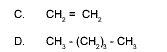 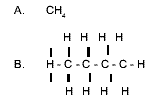 RESPONDER LAS PREGUNTAS 9 Y 10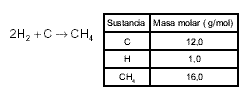 2. Teniendo en cuenta que hay suficiente cantidad de ambos reactivos es válido afirmar que para producir 8g de CH4 se necesitan16 gramos de CB. 2 gramos de H C. 12 gramos de C D. 4 gramos de H                  3. . De acuerdo con la ecuación representada, es válido afirmar que              A. se conservó la cantidad de materia                         B. se conservó el número de molesC. aumentó el número de moléculasD. aumento el número de átomos de cada elementoCONTESTE LAS PREGUNTAS 4 Y 5 DE ACUERDO CON LA SIGUIENTE ECUACIÓN QUÍMICA4. . Si el compuesto R es un compuesto saturado, es posible que su estructura se represente como       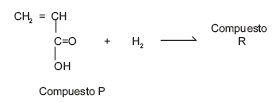 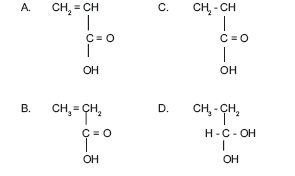 5. La función orgánica alcohol se caracteriza por presentar un átomo de hidrógeno unido a un átomo de oxígeno y éste unido a un átomo de carbono por medio de enlaces sencillos. De acuerdo con lo anterior, la estructura que representa un alcohol es                    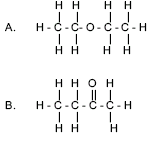 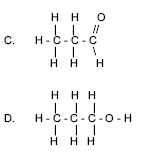 6. . Cuando dos o más compuestos tienen fórmulas moleculares idénticas, pero diferentes fórmulas estructurales, se dice que cada una de ellas es isómero de los demás. De los siguientes compuestos no es isómero del butanol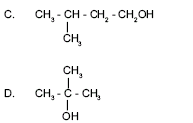 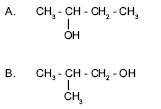 7..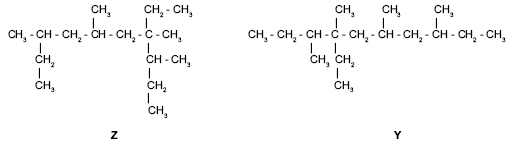 Una de las características de los compuestos orgánicos es que poseen carbonos primarios (enlazados a un átomo de carbono), secundarios (enlazados a  dos  atómos de carbono), terciarios (enlazados a  3  atómos de carbono) y cuaternarios (enlazados a 4 atómos de carbono).De acuerdo con esta información  es válido afirmar queA. Z posee más carbonos terciarios y la misma cantidad de carbonos primarios que YB. Z posee más carbonos secundarios y la misma cantidad de carbonos terciarios que YC. Z y Y poseen la misma cantidad de carbonos terciarios y diferente cantidad de carbonos cuaternariosD. Z y Y poseen la misma cantidad de carbonos terciarios y secundarios8. Se vierten en el embudo de decantación 4 ml de Tolueno, 3 ml de Formamida, 2 ml de Diclorometano y 1 ml deCloroformo. Las densidades de estos líquidos se muestran en la siguiente tabla:Si luego de un tiempo de reposo se abre la llave del embudo se obtiene primero     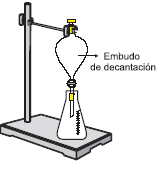 A. toluenoB. formamidaC. diclorometanoD. cloroformoLíquidoDensidad gmCloroformo1,486Diclorometano1,325Formamida1,134Tolueno0,867